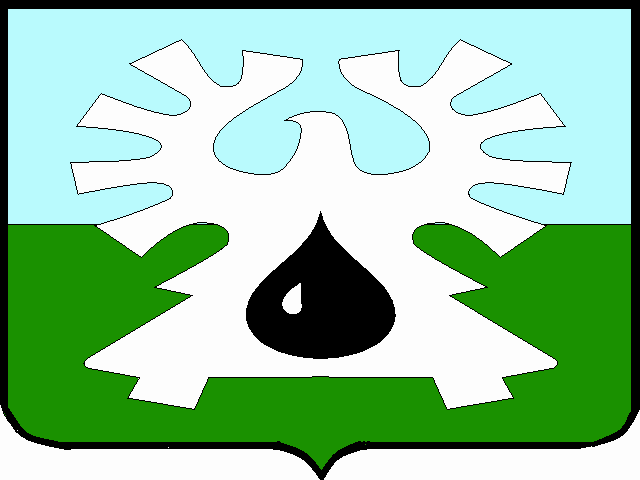 ГОРОДСКОЙ ОКРУГ УРАЙХанты-Мансийского автономного округа - ЮгрыАДМИНИСТРАЦИя ГОРОДА УРАЙПОСТАНОВЛЕНИЕот _______________                                                                                                                        №____О внесении изменений в муниципальную программу «Развитие физической культуры, спорта и туризма в городе Урай и укрепление здоровья граждан города Урай» на 2019-2030 годы В соответствии со статьей 179 Бюджетного кодекса Российской Федерации, Федеральными законами от 28.06.2014 №172-ФЗ «О стратегическом планировании в Российской Федерации», от 06.10.2003 №131-ФЗ «Об общих принципах организации местного самоуправления в Российской Федерации», постановлением администрации города Урай от 25.06.2019 №1524 «О муниципальных программах муниципального образования  городской округ город Урай»:1. Внести изменения в муниципальную программу «Развитие физической культуры, спорта и туризма в городе Урай и укрепление здоровья граждан города Урай» на 2019-2030 годы, утвержденную постановлением администрации города Урай от 25.09.2018 №2470, согласно приложению.2. Опубликовать постановление в газете «Знамя» и разместить на официальном сайте органов местного самоуправления города Урай в информационно-телекоммуникационной сети «Интернет».3. Контроль за выполнением постановления возложить на заместителя главы города Урай Е.Н. Подбуцкую. Глава города Урай                                                                                                       Т.Р.ЗакирзяновПриложение к постановлению администрации города Урайот ___________ №________Изменения в муниципальную программу «Развитие физической культуры, спорта и туризма в городе Урай и укрепление здоровья граждан города Урай» на 2019-2030 годы (далее – муниципальная программа)В паспорте муниципальной программы подпункт 6 пункта 2 строки 11 изложить в новой редакции:«6) на 2024 год – 236 221,2 тыс. рублей».                                                                                                                                                             2. Примечание <1> к таблице 1 муниципальной программы  изложить в новой редакции:«<1> Указ Президента Российской Федерации от 07.05.2018 №204 «О национальных целях и стратегических задачах развития Российской Федерации на период до 2024 года», Указ Президента Российской Федерации от 21.07.2020 №474 «О национальных целях развития Российской Федерации на период до 2030 года», постановление Правительства Ханты – Мансийского автономного округа - Югры от 10.11.2023 №564-п «О государственной программе Ханты-Мансийского автономного округа - Югры «Развитие физической культуры и спорта», Региональный проект «Спорт - норма жизни» национального проекта «Демография»;».3. Примечание <2> к таблице 1 муниципальной программы  изложить в новой редакции:«<2> Региональный проект «Спорт - норма жизни» национального проекта «Демография», постановление Правительства Ханты – Мансийского автономного округа - Югры от 10.11.2023 №564-п «О государственной программе Ханты-Мансийского автономного округа - Югры «Развитие физической культуры и спорта»;».4. Таблицу 2 изложить в новой редакции:                                                                                                                                                                                                                                      «Таблица 2Распределение финансовых ресурсов муниципальной программы                                                                                                                                                                                                                                                      ».5.  В строке 8.1 таблицы приложения 1 к муниципальной программе слова «I-VI ступеней ГТО» заменить словами «I-IX ступеней ГТО».6. Строку 1.3 таблицы приложения 2 к муниципальной программе изложить в новой редакции: «                                                                                                                                                                                                                                                 ».7. В столбце 6 таблицы приложения 3 к муниципальной программе слова «2 286 373,0 тыс.рублей» заменить словами «2 291 371,6 тыс.рублей».Номер основ-ного меро-прия-тияОсновные мероприятия муниципальной программы (их взаимосвязь с целевыми показателями муниципальной программы)Ответственный исполнитель/соисполнитель Источники 
финансированияИсточники 
финансированияФинансовые затраты на реализацию (тыс.рублей)Финансовые затраты на реализацию (тыс.рублей)Финансовые затраты на реализацию (тыс.рублей)Финансовые затраты на реализацию (тыс.рублей)Финансовые затраты на реализацию (тыс.рублей)Финансовые затраты на реализацию (тыс.рублей)Финансовые затраты на реализацию (тыс.рублей)Финансовые затраты на реализацию (тыс.рублей)Финансовые затраты на реализацию (тыс.рублей)Финансовые затраты на реализацию (тыс.рублей)Финансовые затраты на реализацию (тыс.рублей)Финансовые затраты на реализацию (тыс.рублей)Финансовые затраты на реализацию (тыс.рублей)Финансовые затраты на реализацию (тыс.рублей)Финансовые затраты на реализацию (тыс.рублей)Финансовые затраты на реализацию (тыс.рублей)Финансовые затраты на реализацию (тыс.рублей)Финансовые затраты на реализацию (тыс.рублей)Финансовые затраты на реализацию (тыс.рублей)Финансовые затраты на реализацию (тыс.рублей)Финансовые затраты на реализацию (тыс.рублей)Финансовые затраты на реализацию (тыс.рублей)Финансовые затраты на реализацию (тыс.рублей)Финансовые затраты на реализацию (тыс.рублей)Финансовые затраты на реализацию (тыс.рублей)Финансовые затраты на реализацию (тыс.рублей)Финансовые затраты на реализацию (тыс.рублей)Финансовые затраты на реализацию (тыс.рублей)Финансовые затраты на реализацию (тыс.рублей)Финансовые затраты на реализацию (тыс.рублей)Финансовые затраты на реализацию (тыс.рублей)Финансовые затраты на реализацию (тыс.рублей)Номер основ-ного меро-прия-тияОсновные мероприятия муниципальной программы (их взаимосвязь с целевыми показателями муниципальной программы)Ответственный исполнитель/соисполнитель Источники 
финансированияИсточники 
финансированиявсегов том числев том числев том числев том числев том числев том числев том числев том числев том числев том числев том числев том числев том числев том числев том числев том числев том числев том числев том числев том числев том числев том числев том числев том числев том числев том числев том числев том числев том числев том числев том числеНомер основ-ного меро-прия-тияОсновные мероприятия муниципальной программы (их взаимосвязь с целевыми показателями муниципальной программы)Ответственный исполнитель/соисполнитель Источники 
финансированияИсточники 
финансированиявсего2019201920192019202020212022202220232023202320232024202420252025202620262026202620272027202720272028202820282029202920302030123445666678991010101011111212131313131414141415151516161717Подпрограмма 1 «Развитие физической культуры и спорта в городе Урай»Подпрограмма 1 «Развитие физической культуры и спорта в городе Урай»Подпрограмма 1 «Развитие физической культуры и спорта в городе Урай»Подпрограмма 1 «Развитие физической культуры и спорта в городе Урай»Подпрограмма 1 «Развитие физической культуры и спорта в городе Урай»Подпрограмма 1 «Развитие физической культуры и спорта в городе Урай»Подпрограмма 1 «Развитие физической культуры и спорта в городе Урай»Подпрограмма 1 «Развитие физической культуры и спорта в городе Урай»Подпрограмма 1 «Развитие физической культуры и спорта в городе Урай»Подпрограмма 1 «Развитие физической культуры и спорта в городе Урай»Подпрограмма 1 «Развитие физической культуры и спорта в городе Урай»Подпрограмма 1 «Развитие физической культуры и спорта в городе Урай»Подпрограмма 1 «Развитие физической культуры и спорта в городе Урай»Подпрограмма 1 «Развитие физической культуры и спорта в городе Урай»Подпрограмма 1 «Развитие физической культуры и спорта в городе Урай»Подпрограмма 1 «Развитие физической культуры и спорта в городе Урай»Подпрограмма 1 «Развитие физической культуры и спорта в городе Урай»Подпрограмма 1 «Развитие физической культуры и спорта в городе Урай»Подпрограмма 1 «Развитие физической культуры и спорта в городе Урай»Подпрограмма 1 «Развитие физической культуры и спорта в городе Урай»Подпрограмма 1 «Развитие физической культуры и спорта в городе Урай»Подпрограмма 1 «Развитие физической культуры и спорта в городе Урай»Подпрограмма 1 «Развитие физической культуры и спорта в городе Урай»Подпрограмма 1 «Развитие физической культуры и спорта в городе Урай»Подпрограмма 1 «Развитие физической культуры и спорта в городе Урай»Подпрограмма 1 «Развитие физической культуры и спорта в городе Урай»Подпрограмма 1 «Развитие физической культуры и спорта в городе Урай»Подпрограмма 1 «Развитие физической культуры и спорта в городе Урай»Подпрограмма 1 «Развитие физической культуры и спорта в городе Урай»Подпрограмма 1 «Развитие физической культуры и спорта в городе Урай»Подпрограмма 1 «Развитие физической культуры и спорта в городе Урай»Подпрограмма 1 «Развитие физической культуры и спорта в городе Урай»Подпрограмма 1 «Развитие физической культуры и спорта в городе Урай»Подпрограмма 1 «Развитие физической культуры и спорта в городе Урай»Подпрограмма 1 «Развитие физической культуры и спорта в городе Урай»Подпрограмма 1 «Развитие физической культуры и спорта в городе Урай»Подпрограмма 1 «Развитие физической культуры и спорта в городе Урай»1.1.Организация, проведение и участие в   физкультурных, спортивно-массовых и информационных мероприятиях, пропагандирующих здоровый образ жизни, а также направленных на популяризацию физической культуры и массового спорта (1-8)управление по физической культуре, спорту и туризму администрации города УрайВсегоВсего7203,57203,5583,3583,3265,7265,7771,4883,3883,31183,31183,31183,31183,31183,31183,3000000583,3583,3583,3583,3583,3583,3583,3583,3583,3583,3583,31.1.Организация, проведение и участие в   физкультурных, спортивно-массовых и информационных мероприятиях, пропагандирующих здоровый образ жизни, а также направленных на популяризацию физической культуры и массового спорта (1-8)управление по физической культуре, спорту и туризму администрации города УрайФедеральный бюджетФедеральный бюджет000000000000000000000000000000001.1.Организация, проведение и участие в   физкультурных, спортивно-массовых и информационных мероприятиях, пропагандирующих здоровый образ жизни, а также направленных на популяризацию физической культуры и массового спорта (1-8)управление по физической культуре, спорту и туризму администрации города УрайБюджет Ханты-Мансийского автономного округа - ЮгрыБюджет Ханты-Мансийского автономного округа - Югры000000000000000000000000000000001.1.Организация, проведение и участие в   физкультурных, спортивно-массовых и информационных мероприятиях, пропагандирующих здоровый образ жизни, а также направленных на популяризацию физической культуры и массового спорта (1-8)управление по физической культуре, спорту и туризму администрации города УрайМестный бюджет Местный бюджет 7203,57203,5583,3583,3265,7265,7771,4883,3883,31183,31183,31183,31183,31183,31183,3000000583,3583,3583,3583,3583,3583,3583,3583,3583,3583,3583,31.1.Организация, проведение и участие в   физкультурных, спортивно-массовых и информационных мероприятиях, пропагандирующих здоровый образ жизни, а также направленных на популяризацию физической культуры и массового спорта (1-8)управление по физической культуре, спорту и туризму администрации города УрайИные источники финансированияИные источники финансирования000000000000000000000000000000001.2.Оказание муниципальных услуг (выполнение работ) в сфере физической культуры и спорта МАУ ДО ДЮСШ «Звезды Югры» (1-9)управление по физической культуре, спорту и туризму администрации города УрайВсегоВсего80165,380165,352052,052052,028113,328113,3000000000000000000000000001.2.Оказание муниципальных услуг (выполнение работ) в сфере физической культуры и спорта МАУ ДО ДЮСШ «Звезды Югры» (1-9)управление по физической культуре, спорту и туризму администрации города УрайФедеральный бюджетФедеральный бюджет000000000000000000000000000000001.2.Оказание муниципальных услуг (выполнение работ) в сфере физической культуры и спорта МАУ ДО ДЮСШ «Звезды Югры» (1-9)управление по физической культуре, спорту и туризму администрации города УрайБюджет Ханты-Мансийского автономного округа - Югры Бюджет Ханты-Мансийского автономного округа - Югры 1492,41492,41492,41492,400000000000000000000000000001.2.Оказание муниципальных услуг (выполнение работ) в сфере физической культуры и спорта МАУ ДО ДЮСШ «Звезды Югры» (1-9)управление по физической культуре, спорту и туризму администрации города УрайМестный бюджетМестный бюджет78672,978672,950559,650559,628113,328113,3000000000000000000000000001.2.Оказание муниципальных услуг (выполнение работ) в сфере физической культуры и спорта МАУ ДО ДЮСШ «Звезды Югры» (1-9)управление по физической культуре, спорту и туризму администрации города УрайИные источники финансированияИные источники финансирования000000000000000000000000000000001.3.Оказание муниципальных услуг (выполнение работ) в сфере физической культуры и спорта МАУ ДО «СШ «Старт» (1-9)управление по физической культуре, спорту и туризму администрации города УрайВсегоВсего1882698,51882698,570378,370378,3117080,3117080,3157013,6174721,0174721,0194476,8194476,8194476,8194476,8233189,4233189,4198960,6198960,6198960,6199574,1199574,1199574,1134326,1134326,1134326,1134326,1134326,1134326,1134326,1134326,1134326,1134326,1134326,11.3.Оказание муниципальных услуг (выполнение работ) в сфере физической культуры и спорта МАУ ДО «СШ «Старт» (1-9)управление по физической культуре, спорту и туризму администрации города УрайФедеральный бюджетФедеральный бюджет000000000000000000000000000000001.3.Оказание муниципальных услуг (выполнение работ) в сфере физической культуры и спорта МАУ ДО «СШ «Старт» (1-9)управление по физической культуре, спорту и туризму администрации города УрайБюджет Ханты-Мансийского автономного округа - Югры Бюджет Ханты-Мансийского автономного округа - Югры 52337,952337,91198,21198,22842,12842,13096,24415,84415,86108,26108,26108,26108,29658,09658,012509,712509,712509,712509,712509,712509,7000000000001.3.Оказание муниципальных услуг (выполнение работ) в сфере физической культуры и спорта МАУ ДО «СШ «Старт» (1-9)управление по физической культуре, спорту и туризму администрации города УрайМестный бюджетМестный бюджет1830360,61830360,669180,169180,1114238,2114238,2153917,4170305,2170305,2188368,6188368,6188368,6188368,6223531,4223531,4186450,9186450,9186450,9187064,4187064,4187064,4134326,1134326,1134326,1134326,1134326,1134326,1134326,1134326,1134326,1134326,1134326,11.3.Оказание муниципальных услуг (выполнение работ) в сфере физической культуры и спорта МАУ ДО «СШ «Старт» (1-9)управление по физической культуре, спорту и туризму администрации города УрайИные источникифинансированияИные источникифинансирования000000000000000000000000000000001.3.1.Обеспечение деятельности МАУ ДО «СШ «Старт»(1-9)управление по физической культуре, спорту и туризму администрации города УрайВсегоВсего1837882,51837882,570378,370378,3117080,3117080,3157013,6172132,0172132,0188331,3188331,3188331,3188331,3223444,1223444,1185792,5185792,5185792,5186406,0186406,0186406,0134326,1134326,1134326,1134326,1134326,1134326,1134326,1134326,1134326,1134326,1134326,11.3.1.Обеспечение деятельности МАУ ДО «СШ «Старт»(1-9)управление по физической культуре, спорту и туризму администрации города УрайФедеральный бюджетФедеральный бюджет000000000000000000000000000000001.3.1.Обеспечение деятельности МАУ ДО «СШ «Старт»(1-9)управление по физической культуре, спорту и туризму администрации города УрайБюджет Ханты-Мансийского автономного округа - Югры Бюджет Ханты-Мансийского автономного округа - Югры 9762,89762,81198,21198,22842,12842,13096,21956,31956,3270,0270,0270,0270,0400,0400,0000000000000000001.3.1.Обеспечение деятельности МАУ ДО «СШ «Старт»(1-9)управление по физической культуре, спорту и туризму администрации города УрайМестный бюджетМестный бюджет1828119,71828119,769180,169180,1114238,2114238,2153917,4170175,7170175,7188061,3188061,3188061,3188061,3223044,1223044,1185792,5185792,5185792,5186406,0186406,0186406,0134326,1134326,1134326,1134326,1134326,1134326,1134326,1134326,1134326,1134326,1134326,11.3.1.Обеспечение деятельности МАУ ДО «СШ «Старт»(1-9)управление по физической культуре, спорту и туризму администрации города УрайИные источникифинансированияИные источникифинансирования000000000000000000000000000000001.3.2.Обеспечение образовательных организаций, осуществляющих подготовку спортивного резерва (1,9)управление по физической культуре, спорту и туризму администрации города УрайВсегоВсего44816,044816,0000002589,02589,06145,56145,56145,56145,59745,39745,313168,113168,113168,113168,113168,113168,1000000000001.3.2.Обеспечение образовательных организаций, осуществляющих подготовку спортивного резерва (1,9)управление по физической культуре, спорту и туризму администрации города УрайФедеральный бюджетФедеральный бюджет000000000000000000000000000000001.3.2.Обеспечение образовательных организаций, осуществляющих подготовку спортивного резерва (1,9)управление по физической культуре, спорту и туризму администрации города УрайБюджет Ханты-Мансийского автономного округа - Югры Бюджет Ханты-Мансийского автономного округа - Югры 42575,142575,1000002459,52459,55838,25838,25838,25838,29258,09258,012509,712509,712509,712509,712509,712509,7000000000001.3.2.Обеспечение образовательных организаций, осуществляющих подготовку спортивного резерва (1,9)управление по физической культуре, спорту и туризму администрации города УрайМестный бюджетМестный бюджет2240,92240,900000129,5129,5307,3307,3307,3307,3487,3487,3658,4658,4658,4658,4658,4658,4000000000001.3.2.Обеспечение образовательных организаций, осуществляющих подготовку спортивного резерва (1,9)управление по физической культуре, спорту и туризму администрации города УрайВнебюджетные источникиВнебюджетные источники000000000000000000000000000000001.4.Строительство объекта «Крытый каток в г.Урай» (10)муниципальное автономное учреждение дополнительного образования «Спортивная школа «Старт»ВсегоВсего257272,0257272,0150000,0150000,0107272,0107272,0000000000000000000000000001.4.Строительство объекта «Крытый каток в г.Урай» (10)муниципальное автономное учреждение дополнительного образования «Спортивная школа «Старт»Федеральный бюджетФедеральный бюджет000000000000000000000000000000001.4.Строительство объекта «Крытый каток в г.Урай» (10)муниципальное автономное учреждение дополнительного образования «Спортивная школа «Старт»Бюджет Ханты-Мансийского автономного округа - Югры Бюджет Ханты-Мансийского автономного округа - Югры 000000000000000000000000000000001.4.Строительство объекта «Крытый каток в г.Урай» (10)муниципальное автономное учреждение дополнительного образования «Спортивная школа «Старт»Местный бюджетМестный бюджет000000000000000000000000000000001.4.Строительство объекта «Крытый каток в г.Урай» (10)муниципальное автономное учреждение дополнительного образования «Спортивная школа «Старт»Внебюджетные источникиВнебюджетные источники257272,0257272,0150000,0150000,0107272,0107272,0000000000000000000000000001.5.Укрепление материально-технической базы спортивных учреждений (10)управление по физической культуре, спорту и туризму администрации города Урай,муниципальное казенное учреждение «Управление капитального строительства города Урай»,  муниципальное автономное учреждение дополнительного образования «Спортивная школа «Старт»ВсегоВсего54170,654170,60035067,235067,213418,5200,0200,04984,94984,94984,94984,9500,0500,0000000000000000001.5.Укрепление материально-технической базы спортивных учреждений (10)управление по физической культуре, спорту и туризму администрации города Урай,муниципальное казенное учреждение «Управление капитального строительства города Урай»,  муниципальное автономное учреждение дополнительного образования «Спортивная школа «Старт»Федеральный бюджетФедеральный бюджет000000000000000000000000000000001.5.Укрепление материально-технической базы спортивных учреждений (10)управление по физической культуре, спорту и туризму администрации города Урай,муниципальное казенное учреждение «Управление капитального строительства города Урай»,  муниципальное автономное учреждение дополнительного образования «Спортивная школа «Старт»Бюджет Ханты-Мансийского автономного округа - Югры Бюджет Ханты-Мансийского автономного округа - Югры 3475,53475,500003475,500000000000000000000000001.5.Укрепление материально-технической базы спортивных учреждений (10)управление по физической культуре, спорту и туризму администрации города Урай,муниципальное казенное учреждение «Управление капитального строительства города Урай»,  муниципальное автономное учреждение дополнительного образования «Спортивная школа «Старт»Местный бюджетМестный бюджет38357,138357,10030709,230709,21963,0200,0200,04984,94984,94984,94984,9500,0500,0000000000000000001.5.Укрепление материально-технической базы спортивных учреждений (10)управление по физической культуре, спорту и туризму администрации города Урай,муниципальное казенное учреждение «Управление капитального строительства города Урай»,  муниципальное автономное учреждение дополнительного образования «Спортивная школа «Старт»Внебюджетные источникиВнебюджетные источники12338,012338,0004358,04358,07980,000000000000000000000000001.6.Развитие сети спортивных объектов шаговой доступности (10)управление по физической культуре, спорту и туризму администрации города Урай,муниципальное казенное учреждение «Управление капитального строительства города Урай»ВсегоВсего9861,79861,700001056,51056,21056,21006,31006,31006,31006,31348,51348,52697,12697,12697,12697,12697,12697,1000000000001.6.Развитие сети спортивных объектов шаговой доступности (10)управление по физической культуре, спорту и туризму администрации города Урай,муниципальное казенное учреждение «Управление капитального строительства города Урай»Федеральный бюджетФедеральный бюджет000000000000000000000000000000001.6.Развитие сети спортивных объектов шаговой доступности (10)управление по физической культуре, спорту и туризму администрации города Урай,муниципальное казенное учреждение «Управление капитального строительства города Урай»Бюджет Ханты-Мансийского автономного округа - Югры Бюджет Ханты-Мансийского автономного округа - Югры 9368,69368,600001003,71003,41003,4956,0956,0956,0956,01281,11281,12562,22562,22562,22562,22562,22562,2000000000001.6.Развитие сети спортивных объектов шаговой доступности (10)управление по физической культуре, спорту и туризму администрации города Урай,муниципальное казенное учреждение «Управление капитального строительства города Урай»Местный бюджетМестный бюджет493,1493,1000052,852,852,850,350,350,350,367,467,4134,9134,9134,9134,9134,9134,9000000000001.6.Развитие сети спортивных объектов шаговой доступности (10)управление по физической культуре, спорту и туризму администрации города Урай,муниципальное казенное учреждение «Управление капитального строительства города Урай»Внебюджетные источникиВнебюджетные источники00000000000000000000000000000000ИТОГО по подпрограмме 1ИТОГО по подпрограмме 1ВсегоВсего2291371,62291371,6273013,6273013,6287798,5287798,5172260,0176860,5176860,5201651,3201651,3201651,3201651,3236221,2236221,2201657,7201657,7201657,7202271,2202271,2202271,2134909,4134909,4134909,4134909,4134909,4134909,4134909,4134909,4134909,4134909,4134909,4ИТОГО по подпрограмме 1ИТОГО по подпрограмме 1Федеральный бюджетФедеральный бюджет00000000000000000000000000000000ИТОГО по подпрограмме 1ИТОГО по подпрограмме 1Бюджет Ханты-Мансийского автономного округа - Югры Бюджет Ханты-Мансийского автономного округа - Югры 66674,466674,42690,62690,62842,12842,17575,45419,25419,27064,27064,27064,27064,210939,110939,115071,915071,915071,915071,915071,915071,900000000000ИТОГО по подпрограмме 1ИТОГО по подпрограмме 1Местный бюджетМестный бюджет1955087,21955087,2120323,0120323,0173326,4173326,4156704,6171441,3171441,3194587,1194587,1194587,1194587,1225282,1225282,1186585,8186585,8186585,8187199,3187199,3187199,3134909,4134909,4134909,4134909,4134909,4134909,4134909,4134909,4134909,4134909,4134909,4ИТОГО по подпрограмме 1ИТОГО по подпрограмме 1Внебюджетные источники финансированияВнебюджетные источники финансирования269610,0269610,0150000,0150000,0111630,0111630,07980,00000000000000000000000000Подпрограмма 2 «Создание условий для развития туризма в городе Урай»Подпрограмма 2 «Создание условий для развития туризма в городе Урай»Подпрограмма 2 «Создание условий для развития туризма в городе Урай»Подпрограмма 2 «Создание условий для развития туризма в городе Урай»Подпрограмма 2 «Создание условий для развития туризма в городе Урай»Подпрограмма 2 «Создание условий для развития туризма в городе Урай»Подпрограмма 2 «Создание условий для развития туризма в городе Урай»Подпрограмма 2 «Создание условий для развития туризма в городе Урай»Подпрограмма 2 «Создание условий для развития туризма в городе Урай»Подпрограмма 2 «Создание условий для развития туризма в городе Урай»Подпрограмма 2 «Создание условий для развития туризма в городе Урай»Подпрограмма 2 «Создание условий для развития туризма в городе Урай»Подпрограмма 2 «Создание условий для развития туризма в городе Урай»Подпрограмма 2 «Создание условий для развития туризма в городе Урай»Подпрограмма 2 «Создание условий для развития туризма в городе Урай»Подпрограмма 2 «Создание условий для развития туризма в городе Урай»Подпрограмма 2 «Создание условий для развития туризма в городе Урай»Подпрограмма 2 «Создание условий для развития туризма в городе Урай»Подпрограмма 2 «Создание условий для развития туризма в городе Урай»Подпрограмма 2 «Создание условий для развития туризма в городе Урай»Подпрограмма 2 «Создание условий для развития туризма в городе Урай»Подпрограмма 2 «Создание условий для развития туризма в городе Урай»Подпрограмма 2 «Создание условий для развития туризма в городе Урай»Подпрограмма 2 «Создание условий для развития туризма в городе Урай»Подпрограмма 2 «Создание условий для развития туризма в городе Урай»Подпрограмма 2 «Создание условий для развития туризма в городе Урай»Подпрограмма 2 «Создание условий для развития туризма в городе Урай»Подпрограмма 2 «Создание условий для развития туризма в городе Урай»Подпрограмма 2 «Создание условий для развития туризма в городе Урай»Подпрограмма 2 «Создание условий для развития туризма в городе Урай»Подпрограмма 2 «Создание условий для развития туризма в городе Урай»Подпрограмма 2 «Создание условий для развития туризма в городе Урай»Подпрограмма 2 «Создание условий для развития туризма в городе Урай»Подпрограмма 2 «Создание условий для развития туризма в городе Урай»Подпрограмма 2 «Создание условий для развития туризма в городе Урай»Подпрограмма 2 «Создание условий для развития туризма в городе Урай»Подпрограмма 2 «Создание условий для развития туризма в городе Урай»2.1.Выявление проблем и перспектив развития сферы туризма в городе Урай(11-12)управление по физической культуре, спорту и туризму администрации города Урайуправление по физической культуре, спорту и туризму администрации города УрайБез финансирования--------------------------------2.2.Разработка туристических маршрутов(11-12)управление по физической культуре, спорту и туризму администрации города Урай,органы администрации города Урай:управление по культуре и социальным вопросам администрации города Урайуправление по физической культуре, спорту и туризму администрации города Урай,органы администрации города Урай:управление по культуре и социальным вопросам администрации города УрайБез финансирования--------------------------------ИТОГО по подпрограмме 2ИТОГО по подпрограмме 2ИТОГО по подпрограмме 2ИТОГО по подпрограмме 2Без финансирования--------------------------------Подпрограмма 3 « Укрепление общественного здоровья граждан города Урай»Подпрограмма 3 « Укрепление общественного здоровья граждан города Урай»Подпрограмма 3 « Укрепление общественного здоровья граждан города Урай»Подпрограмма 3 « Укрепление общественного здоровья граждан города Урай»Подпрограмма 3 « Укрепление общественного здоровья граждан города Урай»Подпрограмма 3 « Укрепление общественного здоровья граждан города Урай»Подпрограмма 3 « Укрепление общественного здоровья граждан города Урай»Подпрограмма 3 « Укрепление общественного здоровья граждан города Урай»Подпрограмма 3 « Укрепление общественного здоровья граждан города Урай»Подпрограмма 3 « Укрепление общественного здоровья граждан города Урай»Подпрограмма 3 « Укрепление общественного здоровья граждан города Урай»Подпрограмма 3 « Укрепление общественного здоровья граждан города Урай»Подпрограмма 3 « Укрепление общественного здоровья граждан города Урай»Подпрограмма 3 « Укрепление общественного здоровья граждан города Урай»Подпрограмма 3 « Укрепление общественного здоровья граждан города Урай»Подпрограмма 3 « Укрепление общественного здоровья граждан города Урай»Подпрограмма 3 « Укрепление общественного здоровья граждан города Урай»Подпрограмма 3 « Укрепление общественного здоровья граждан города Урай»Подпрограмма 3 « Укрепление общественного здоровья граждан города Урай»Подпрограмма 3 « Укрепление общественного здоровья граждан города Урай»Подпрограмма 3 « Укрепление общественного здоровья граждан города Урай»Подпрограмма 3 « Укрепление общественного здоровья граждан города Урай»Подпрограмма 3 « Укрепление общественного здоровья граждан города Урай»Подпрограмма 3 « Укрепление общественного здоровья граждан города Урай»Подпрограмма 3 « Укрепление общественного здоровья граждан города Урай»Подпрограмма 3 « Укрепление общественного здоровья граждан города Урай»Подпрограмма 3 « Укрепление общественного здоровья граждан города Урай»Подпрограмма 3 « Укрепление общественного здоровья граждан города Урай»Подпрограмма 3 « Укрепление общественного здоровья граждан города Урай»Подпрограмма 3 « Укрепление общественного здоровья граждан города Урай»Подпрограмма 3 « Укрепление общественного здоровья граждан города Урай»Подпрограмма 3 « Укрепление общественного здоровья граждан города Урай»Подпрограмма 3 « Укрепление общественного здоровья граждан города Урай»Подпрограмма 3 « Укрепление общественного здоровья граждан города Урай»Подпрограмма 3 « Укрепление общественного здоровья граждан города Урай»Подпрограмма 3 « Укрепление общественного здоровья граждан города Урай»Подпрограмма 3 « Укрепление общественного здоровья граждан города Урай»3.1.Организация и проведение мероприятий, направленных на пропаганду здорового образа жизни (13-15)Органы администрации города Урай:управление по физической культуре, спорту и туризму администрации города Урай,управление по культуре и социальным вопросам администрации города Урай;Управление образования администрации города Урай; отдел по делам несовершеннолетних и защите их прав администрации города УрайОрганы администрации города Урай:управление по физической культуре, спорту и туризму администрации города Урай,управление по культуре и социальным вопросам администрации города Урай;Управление образования администрации города Урай; отдел по делам несовершеннолетних и защите их прав администрации города УрайБез финансирования--------------------------------3.2. Информирование граждан о факторах риска развития заболеваний, о мерах для профилактики заболеваний (13-15)Органы администрации города Урай:управление по физической культуре, спорту и туризму администрации города Урай,управление по культуре и социальным вопросам администрации города Урай;Управление образования администрации города Урай; отдел по взаимодействию со средствами массовой информации администрации города Урай; отдел по делам несовершеннолетних и защите их прав администрации города УрайОрганы администрации города Урай:управление по физической культуре, спорту и туризму администрации города Урай,управление по культуре и социальным вопросам администрации города Урай;Управление образования администрации города Урай; отдел по взаимодействию со средствами массовой информации администрации города Урай; отдел по делам несовершеннолетних и защите их прав администрации города УрайБез финансирования--------------------------------ИТОГО по подпрограмме 3ИТОГО по подпрограмме 3ИТОГО по подпрограмме 3ИТОГО по подпрограмме 3Без финансирования--------------------------------Всего по муниципальной программеВсего по муниципальной программеВсего по муниципальной программеВсего по муниципальной программеВсего2291371,6273013,6273013,6287798,5287798,5287798,5172260,0172260,0176860,5176860,5176860,5201651,3201651,3201651,3236221,2236221,2201657,7201657,7201657,7201657,7202271,2202271,2202271,2134909,4134909,4134909,4134909,4134909,4134909,4134909,4134909,4134909,4Всего по муниципальной программеВсего по муниципальной программеВсего по муниципальной программеВсего по муниципальной программеФедеральный бюджет00000000000000000000000000000000Всего по муниципальной программеВсего по муниципальной программеВсего по муниципальной программеВсего по муниципальной программеБюджет Ханты-Мансийского автономного округа - Югры 66674,42690,62690,62842,12842,12842,17575,47575,45419,25419,25419,27064,27064,27064,210939,110939,115071,915071,915071,915071,915071,915071,915071,9000000000Всего по муниципальной программеВсего по муниципальной программеВсего по муниципальной программеВсего по муниципальной программеМестный бюджет1955087,2120323,0120323,0173326,4173326,4173326,4156704,6156704,6171441,3171441,3171441,3194587,1194587,1194587,1225282,1225282,1186585,8186585,8186585,8186585,8187199,3187199,3187199,3134909,4134909,4134909,4134909,4134909,4134909,4134909,4134909,4134909,4Всего по муниципальной программеВсего по муниципальной программеВсего по муниципальной программеВсего по муниципальной программеВнебюджетные источники финансирования269610,0150000,0150000,0111630,0111630,0111630,07980,07980,0000000000000000000000000Инвестиции в объекты муниципальной собственностиИнвестиции в объекты муниципальной собственностиИнвестиции в объекты муниципальной собственностиИнвестиции в объекты муниципальной собственностиВсего260293,5150000,0150000,0106603,5106603,5106603,5000003690,03690,03690,0000000000000000000Инвестиции в объекты муниципальной собственностиИнвестиции в объекты муниципальной собственностиИнвестиции в объекты муниципальной собственностиИнвестиции в объекты муниципальной собственностиФедеральный бюджет00000000000000000000000000000000Инвестиции в объекты муниципальной собственностиИнвестиции в объекты муниципальной собственностиИнвестиции в объекты муниципальной собственностиИнвестиции в объекты муниципальной собственностиБюджет Ханты-Мансийского автономного округа - Югры00000000000000000000000000000000Инвестиции в объекты муниципальной собственностиИнвестиции в объекты муниципальной собственностиИнвестиции в объекты муниципальной собственностиИнвестиции в объекты муниципальной собственностиМестный бюджет3690,000000000003690,03690,03690,0000000000000000000Инвестиции в объекты муниципальной собственностиИнвестиции в объекты муниципальной собственностиИнвестиции в объекты муниципальной собственностиИнвестиции в объекты муниципальной собственностиВнебюджетные источники256603,5150000,0150000,0106603,5106603,5106603,500000000000000000000000000Прочие расходыПрочие расходыПрочие расходыПрочие расходыВсего2031078,1123013,6123013,6181195,0181195,0181195,0172260,0172260,0176860,5176860,5176860,5197961,3197961,3197961,3236221,2236221,2201657,7201657,7201657,7201657,7202271,2202271,2202271,2134909,4134909,4134909,4134909,4134909,4134909,4134909,4134909,4134909,4Прочие расходыПрочие расходыПрочие расходыПрочие расходыФедеральный бюджет00000000000000000000000000000000Прочие расходыПрочие расходыПрочие расходыПрочие расходыБюджет Ханты-Мансийского автономного округа - Югры66674,42690,62690,62842,12842,12842,17575,47575,45419,25419,25419,27064,27064,27064,210939,110939,115071,915071,915071,915071,915071,915071,915071,9000000000Прочие расходыПрочие расходыПрочие расходыПрочие расходыМестный бюджет1951397,2120323,0120323,0173326,4173326,4173326,4156704,6156704,6171441,3171441,3171441,3190897,1190897,1190897,1225282,1225282,1186585,8186585,8186585,8186585,8187199,3187199,3187199,3134909,4134909,4134909,4134909,4134909,4134909,4134909,4134909,4134909,4Прочие расходыПрочие расходыПрочие расходыПрочие расходыВнебюджетные источники13006,5005026,55026,55026,57980,07980,0000000000000000000000000В том числе:В том числе:В том числе:В том числе:Ответственный исполнитель 1(управление по физической культуре, спорту и туризму администрации города Урай)Ответственный исполнитель 1(управление по физической культуре, спорту и туризму администрации города Урай)Ответственный исполнитель 1(управление по физической культуре, спорту и туризму администрации города Урай)Ответственный исполнитель 1(управление по физической культуре, спорту и туризму администрации города Урай)Всего1990117,0123013,6123013,6148674,5148674,5148674,5163819,4163819,4176860,5176860,5176860,5197961,3197961,3197961,3236221,2236221,2201657,7201657,7201657,7201657,7202271,2202271,2202271,2134909,4134909,4134909,4134909,4134909,4134909,4134909,4134909,4134909,4Ответственный исполнитель 1(управление по физической культуре, спорту и туризму администрации города Урай)Ответственный исполнитель 1(управление по физической культуре, спорту и туризму администрации города Урай)Ответственный исполнитель 1(управление по физической культуре, спорту и туризму администрации города Урай)Ответственный исполнитель 1(управление по физической культуре, спорту и туризму администрации города Урай)Федеральный бюджет00000000000000000000000000000000Ответственный исполнитель 1(управление по физической культуре, спорту и туризму администрации города Урай)Ответственный исполнитель 1(управление по физической культуре, спорту и туризму администрации города Урай)Ответственный исполнитель 1(управление по физической культуре, спорту и туризму администрации города Урай)Ответственный исполнитель 1(управление по физической культуре, спорту и туризму администрации города Урай)Бюджет Ханты-Мансийского автономного округа – Югры66674,42690,62690,62842,12842,12842,17575,47575,45419,25419,25419,27064,27064,27064,210939,110939,115071,915071,915071,915071,915071,915071,915071,9000000000Ответственный исполнитель 1(управление по физической культуре, спорту и туризму администрации города Урай)Ответственный исполнитель 1(управление по физической культуре, спорту и туризму администрации города Урай)Ответственный исполнитель 1(управление по физической культуре, спорту и туризму администрации города Урай)Ответственный исполнитель 1(управление по физической культуре, спорту и туризму администрации города Урай)Местный бюджет1923442,6120323,0120323,0145832,4145832,4145832,4156244,0156244,0171441,3171441,3171441,3190897,1190897,1190897,1225282,1225282,1186585,8186585,8186585,8186585,8187199,3187199,3187199,3134909,4134909,4134909,4134909,4134909,4134909,4134909,4134909,4134909,4Ответственный исполнитель 1(управление по физической культуре, спорту и туризму администрации города Урай)Ответственный исполнитель 1(управление по физической культуре, спорту и туризму администрации города Урай)Ответственный исполнитель 1(управление по физической культуре, спорту и туризму администрации города Урай)Ответственный исполнитель 1(управление по физической культуре, спорту и туризму администрации города Урай)Внебюджетные источники00000000000000000000000000000000Ответственный исполнитель 2(управление по культуре и социальным вопросам администрации города Урай)Ответственный исполнитель 2(управление по культуре и социальным вопросам администрации города Урай)Ответственный исполнитель 2(управление по культуре и социальным вопросам администрации города Урай)Ответственный исполнитель 2(управление по культуре и социальным вопросам администрации города Урай)Всего00000000000000000000000000000000Ответственный исполнитель 2(управление по культуре и социальным вопросам администрации города Урай)Ответственный исполнитель 2(управление по культуре и социальным вопросам администрации города Урай)Ответственный исполнитель 2(управление по культуре и социальным вопросам администрации города Урай)Ответственный исполнитель 2(управление по культуре и социальным вопросам администрации города Урай)Федеральный бюджет00000000000000000000000000000000Ответственный исполнитель 2(управление по культуре и социальным вопросам администрации города Урай)Ответственный исполнитель 2(управление по культуре и социальным вопросам администрации города Урай)Ответственный исполнитель 2(управление по культуре и социальным вопросам администрации города Урай)Ответственный исполнитель 2(управление по культуре и социальным вопросам администрации города Урай)Бюджет Ханты-Мансийского автономного округа - Югры00000000000000000000000000000000Ответственный исполнитель 2(управление по культуре и социальным вопросам администрации города Урай)Ответственный исполнитель 2(управление по культуре и социальным вопросам администрации города Урай)Ответственный исполнитель 2(управление по культуре и социальным вопросам администрации города Урай)Ответственный исполнитель 2(управление по культуре и социальным вопросам администрации города Урай)Местный бюджет00000000000000000000000000000000Ответственный исполнитель 2(управление по культуре и социальным вопросам администрации города Урай)Ответственный исполнитель 2(управление по культуре и социальным вопросам администрации города Урай)Ответственный исполнитель 2(управление по культуре и социальным вопросам администрации города Урай)Ответственный исполнитель 2(управление по культуре и социальным вопросам администрации города Урай)Внебюджетные источники00000000000000000000000000000000Соисполнитель 1 (Муниципальное автономное учреждение дополнительного образования «Спортивная школа «Старт»)Соисполнитель 1 (Муниципальное автономное учреждение дополнительного образования «Спортивная школа «Старт»)Соисполнитель 1 (Муниципальное автономное учреждение дополнительного образования «Спортивная школа «Старт»)Соисполнитель 1 (Муниципальное автономное учреждение дополнительного образования «Спортивная школа «Старт»)Всего269610,0150000,0150000,0111630,0111630,0111630,07980,07980,0000000000000000000000000Соисполнитель 1 (Муниципальное автономное учреждение дополнительного образования «Спортивная школа «Старт»)Соисполнитель 1 (Муниципальное автономное учреждение дополнительного образования «Спортивная школа «Старт»)Соисполнитель 1 (Муниципальное автономное учреждение дополнительного образования «Спортивная школа «Старт»)Соисполнитель 1 (Муниципальное автономное учреждение дополнительного образования «Спортивная школа «Старт»)Федеральный бюджет00000000000000000000000000000000Соисполнитель 1 (Муниципальное автономное учреждение дополнительного образования «Спортивная школа «Старт»)Соисполнитель 1 (Муниципальное автономное учреждение дополнительного образования «Спортивная школа «Старт»)Соисполнитель 1 (Муниципальное автономное учреждение дополнительного образования «Спортивная школа «Старт»)Соисполнитель 1 (Муниципальное автономное учреждение дополнительного образования «Спортивная школа «Старт»)Бюджет Ханты-Мансийского автономного округа - Югры00000000000000000000000000000000Соисполнитель 1 (Муниципальное автономное учреждение дополнительного образования «Спортивная школа «Старт»)Соисполнитель 1 (Муниципальное автономное учреждение дополнительного образования «Спортивная школа «Старт»)Соисполнитель 1 (Муниципальное автономное учреждение дополнительного образования «Спортивная школа «Старт»)Соисполнитель 1 (Муниципальное автономное учреждение дополнительного образования «Спортивная школа «Старт»)Местный бюджет00000000000000000000000000000000Соисполнитель 1 (Муниципальное автономное учреждение дополнительного образования «Спортивная школа «Старт»)Соисполнитель 1 (Муниципальное автономное учреждение дополнительного образования «Спортивная школа «Старт»)Соисполнитель 1 (Муниципальное автономное учреждение дополнительного образования «Спортивная школа «Старт»)Соисполнитель 1 (Муниципальное автономное учреждение дополнительного образования «Спортивная школа «Старт»)Внебюджетные источники269610,0150000,0150000,0111630,0111630,0111630,07980,07980,0000000000000000000000000Соисполнитель 2(Муниципальное казенное учреждение «Управление капитального строительства города Урай»)Соисполнитель 2(Муниципальное казенное учреждение «Управление капитального строительства города Урай»)Соисполнитель 2(Муниципальное казенное учреждение «Управление капитального строительства города Урай»)Соисполнитель 2(Муниципальное казенное учреждение «Управление капитального строительства города Урай»)Всего31644,60027494,027494,027494,0460,6460,60003690,03690,03690,0000000000000000000Соисполнитель 2(Муниципальное казенное учреждение «Управление капитального строительства города Урай»)Соисполнитель 2(Муниципальное казенное учреждение «Управление капитального строительства города Урай»)Соисполнитель 2(Муниципальное казенное учреждение «Управление капитального строительства города Урай»)Соисполнитель 2(Муниципальное казенное учреждение «Управление капитального строительства города Урай»)Федеральный бюджет00000000000000000000000000000000Соисполнитель 2(Муниципальное казенное учреждение «Управление капитального строительства города Урай»)Соисполнитель 2(Муниципальное казенное учреждение «Управление капитального строительства города Урай»)Соисполнитель 2(Муниципальное казенное учреждение «Управление капитального строительства города Урай»)Соисполнитель 2(Муниципальное казенное учреждение «Управление капитального строительства города Урай»)Бюджет Ханты-Мансийского автономного округа - Югры00000000000000000000000000000000Соисполнитель 2(Муниципальное казенное учреждение «Управление капитального строительства города Урай»)Соисполнитель 2(Муниципальное казенное учреждение «Управление капитального строительства города Урай»)Соисполнитель 2(Муниципальное казенное учреждение «Управление капитального строительства города Урай»)Соисполнитель 2(Муниципальное казенное учреждение «Управление капитального строительства города Урай»)Местный бюджет31644,60027494,027494,027494,0460,6460,60003690,03690,03690,0000000000000000000Соисполнитель 2(Муниципальное казенное учреждение «Управление капитального строительства города Урай»)Соисполнитель 2(Муниципальное казенное учреждение «Управление капитального строительства города Урай»)Соисполнитель 2(Муниципальное казенное учреждение «Управление капитального строительства города Урай»)Соисполнитель 2(Муниципальное казенное учреждение «Управление капитального строительства города Урай»)Внебюджетные источники00000000000000000000000000000000Соисполнитель 3(Управление образования администрации города Урай)Соисполнитель 3(Управление образования администрации города Урай)Соисполнитель 3(Управление образования администрации города Урай)Соисполнитель 3(Управление образования администрации города Урай)Всего00000000000000000000000000000000Соисполнитель 3(Управление образования администрации города Урай)Соисполнитель 3(Управление образования администрации города Урай)Соисполнитель 3(Управление образования администрации города Урай)Соисполнитель 3(Управление образования администрации города Урай)Федеральный бюджет00000000000000000000000000000000Соисполнитель 3(Управление образования администрации города Урай)Соисполнитель 3(Управление образования администрации города Урай)Соисполнитель 3(Управление образования администрации города Урай)Соисполнитель 3(Управление образования администрации города Урай)Бюджет Ханты-Мансийского автономного округа - Югры00000000000000000000000000000000Соисполнитель 3(Управление образования администрации города Урай)Соисполнитель 3(Управление образования администрации города Урай)Соисполнитель 3(Управление образования администрации города Урай)Соисполнитель 3(Управление образования администрации города Урай)Местный бюджет00000000000000000000000000000000Соисполнитель 3(Управление образования администрации города Урай)Соисполнитель 3(Управление образования администрации города Урай)Соисполнитель 3(Управление образования администрации города Урай)Соисполнитель 3(Управление образования администрации города Урай)Внебюджетные источники00000000000000000000000000000000Соисполнитель 4(отдел по взаимодействию со средствами массовой информации администрации города Урай)Соисполнитель 4(отдел по взаимодействию со средствами массовой информации администрации города Урай)Соисполнитель 4(отдел по взаимодействию со средствами массовой информации администрации города Урай)Соисполнитель 4(отдел по взаимодействию со средствами массовой информации администрации города Урай)Всего00000000000000000000000000000000Соисполнитель 4(отдел по взаимодействию со средствами массовой информации администрации города Урай)Соисполнитель 4(отдел по взаимодействию со средствами массовой информации администрации города Урай)Соисполнитель 4(отдел по взаимодействию со средствами массовой информации администрации города Урай)Соисполнитель 4(отдел по взаимодействию со средствами массовой информации администрации города Урай)Федеральный бюджет00000000000000000000000000000000Соисполнитель 4(отдел по взаимодействию со средствами массовой информации администрации города Урай)Соисполнитель 4(отдел по взаимодействию со средствами массовой информации администрации города Урай)Соисполнитель 4(отдел по взаимодействию со средствами массовой информации администрации города Урай)Соисполнитель 4(отдел по взаимодействию со средствами массовой информации администрации города Урай)Бюджет Ханты-Мансийского автономного округа - Югры00000000000000000000000000000000Соисполнитель 4(отдел по взаимодействию со средствами массовой информации администрации города Урай)Соисполнитель 4(отдел по взаимодействию со средствами массовой информации администрации города Урай)Соисполнитель 4(отдел по взаимодействию со средствами массовой информации администрации города Урай)Соисполнитель 4(отдел по взаимодействию со средствами массовой информации администрации города Урай)Местный бюджет00000000000000000000000000000000Соисполнитель 4(отдел по взаимодействию со средствами массовой информации администрации города Урай)Соисполнитель 4(отдел по взаимодействию со средствами массовой информации администрации города Урай)Соисполнитель 4(отдел по взаимодействию со средствами массовой информации администрации города Урай)Соисполнитель 4(отдел по взаимодействию со средствами массовой информации администрации города Урай)Внебюджетные источники00000000000000000000000000000000Соисполнитель 5(отдел по делам несовершеннолетних и защите их прав  администрации города Урай)Соисполнитель 5(отдел по делам несовершеннолетних и защите их прав  администрации города Урай)Соисполнитель 5(отдел по делам несовершеннолетних и защите их прав  администрации города Урай)Соисполнитель 5(отдел по делам несовершеннолетних и защите их прав  администрации города Урай)Всего00000000000000000000000000000000Соисполнитель 5(отдел по делам несовершеннолетних и защите их прав  администрации города Урай)Соисполнитель 5(отдел по делам несовершеннолетних и защите их прав  администрации города Урай)Соисполнитель 5(отдел по делам несовершеннолетних и защите их прав  администрации города Урай)Соисполнитель 5(отдел по делам несовершеннолетних и защите их прав  администрации города Урай)Федеральный бюджет00000000000000000000000000000000Соисполнитель 5(отдел по делам несовершеннолетних и защите их прав  администрации города Урай)Соисполнитель 5(отдел по делам несовершеннолетних и защите их прав  администрации города Урай)Соисполнитель 5(отдел по делам несовершеннолетних и защите их прав  администрации города Урай)Соисполнитель 5(отдел по делам несовершеннолетних и защите их прав  администрации города Урай)Бюджет Ханты-Мансийского автономного округа - Югры00000000000000000000000000000000Соисполнитель 5(отдел по делам несовершеннолетних и защите их прав  администрации города Урай)Соисполнитель 5(отдел по делам несовершеннолетних и защите их прав  администрации города Урай)Соисполнитель 5(отдел по делам несовершеннолетних и защите их прав  администрации города Урай)Соисполнитель 5(отдел по делам несовершеннолетних и защите их прав  администрации города Урай)Местный бюджет00000000000000000000000000000000Соисполнитель 5(отдел по делам несовершеннолетних и защите их прав  администрации города Урай)Соисполнитель 5(отдел по делам несовершеннолетних и защите их прав  администрации города Урай)Соисполнитель 5(отдел по делам несовершеннолетних и защите их прав  администрации города Урай)Соисполнитель 5(отдел по делам несовершеннолетних и защите их прав  администрации города Урай)Внебюджетные источники000000000000000000000000000000001.3.Оказание муниципальных услуг (выполнение работ)в сфере физической культуры и спорта МАУ ДО «СШ «Старт»Обеспечение деятельности (оказание услуг) МАУ ДО «СШ «Старт»: реализация дополнительных образовательных программ спортивной подготовки по олимпийским и неолимпийским видам спорта с последовательным переводом спортсменов с одного этапа на другой в соответствии с требованиями федеральных стандартов к услугам (работам) физкультурно-спортивной направленности; подготовка спортивного резерва для спортивных сборных команд по видам спорта путем осуществления спортивной подготовки на этапе начальной подготовки, учебно-тренировочном этапе (этапе спортивной специализации), этапе совершенствования спортивного мастерства и этапе высшего спортивного мастерства, организация учебно-тренировочных мероприятий и физкультурно-спортивных лагерей; организация и проведение официальных физкультурных (физкультурно- оздоровительных) и спортивных мероприятий; проведение занятий физкультурно-спортивной направленности по месту проживания граждан;организация досуга детей, подростков и молодежи; организация мероприятий по подготовке спортивных сборных команд;проведение тестирования выполнения нормативов испытаний (тестов) комплекса ГТО; организация и проведение физкультурных и спортивных мероприятий в рамках Всероссийского физкультурно-спортивного комплекса «Готов к труду и обороне» (ГТО) (за исключением тестирования выполнения нормативов испытаний комплекса (ГТО);организация и проведение спортивно-оздоровительной работы по развитию физической культуры и спорта среди различных групп населения;направление спортивных сборных команд города Урай для участия в межмуниципальных и региональных спортивных соревнованиях;организация и проведение физической реабилитации для инвалида (ребенка-инвалида), людей с ограниченными возможностями здоровья, в том числе с участием членов их семей и /или сопровождающих;реализация дополнительных  общеразвивающих программ социально-гуманитарной направленности; участие в спортивных соревнованиях и иных спортивно-массовых мероприятияхФедеральный закон от 06.10.2003 №131-ФЗ «Об общих принципах организации местного самоуправления в Российской Федерации»,Федеральный закон от 04.12.2007 №329-ФЗ «О физической культуре и спорте в Российской Федерации»,приказ Министерства спорта Российской Федерации от 30.10.2015 №999 «Об утверждении требований к обеспечению подготовки спортивного резерва для спортивных сборных команд Российской Федерации»,приказ Министерства спорта Российской Федерации от 03.08.2022 №634 «Об особенностях организации и осуществления образовательной деятельности по дополнительным образовательным программам спортивной подготовки»,постановление Правительства Ханты – Мансийского автономного округа - Югры от 10.11.2023 №564-п «О государственной программе Ханты-Мансийского автономного округа - Югры «Развитие физической культуры и спорта»,постановление администрации города Урай от 08.08.2022 №1894 «О формировании муниципального задания на оказание муниципальных услуг (выполнение работ) муниципальными учреждениями городского округа Урай Ханты-Мансийского автономного округа - Югры и финансовом обеспечении его выполнения»,постановление администрации города Урай от 20.06.2022 №1464 «Об утверждении Порядков определения объема и условий предоставления субсидий на иные цели из бюджета городского округа Урай Ханты-Мансийского автономного округа - Югры муниципальным бюджетным и автономным учреждениям»